T.C.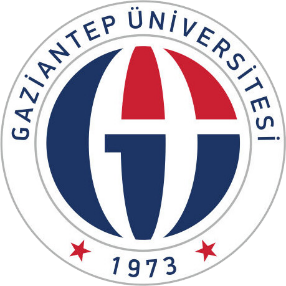 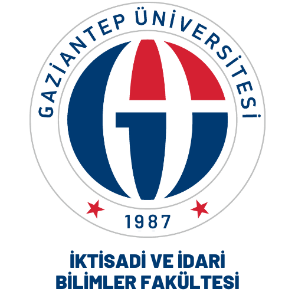 GAZİANTEP ÜNİVERSİTESİİKTİSADİ VE İDARİ BİLİMLER FAKÜLTESİAzami Öğretim Süresini Dolduran Öğrenciler İçin Ek Sınav Başvuru FormuEK: Transkript (Not Durum Belgesi)Sınava Katılmak İstenen DersinMADDE 28 :(1) Öğrencilere verilecek ek sınav hakları Senato tarafından belirlenir.(2) Öğrenci, yarıyıl sınav sonuçları ilan edildikten sonra akademik takvimde belirtilen süreler içinde bağlı bulunduğu bölüm başkanlığına dilekçe ile müracaat ederler. İlgili bölüm başkanlığı öğrencinin durumunu inceledikten sonra ilgili birimlere/bölümlere hangi derslerden ek sınav hakkı tanındığını bildirir.Ek sınav ve ek dönem haklarıyla ilgili bir kanun (2547 sayılı kanun 44/c maddesi) çıktı. Onun ilgili maddelerini de ekleyelim.ÖğrencininÖğrencininÖğrencininÖğrencininAdı SoyadıÖğrenci Numarası:T.C Kimlik NoBölümü:Danışmanı:Telefon:E-posta :Adres:20……-20….. Eğitim–Öğretim yılı sonunda azami öğrenim süresini doldurduğumdan, Gaziantep Üniversitesi Ön Lisans ve Lisans Eğitim-Öğretim ve Sınav Yönetmeliğinin 28. maddesi gereği; aşağıda belirttiğim derslerden ek sınavlara katılmam hususunda, gereğini arz ederim.20……-20….. Eğitim–Öğretim yılı sonunda azami öğrenim süresini doldurduğumdan, Gaziantep Üniversitesi Ön Lisans ve Lisans Eğitim-Öğretim ve Sınav Yönetmeliğinin 28. maddesi gereği; aşağıda belirttiğim derslerden ek sınavlara katılmam hususunda, gereğini arz ederim.20……-20….. Eğitim–Öğretim yılı sonunda azami öğrenim süresini doldurduğumdan, Gaziantep Üniversitesi Ön Lisans ve Lisans Eğitim-Öğretim ve Sınav Yönetmeliğinin 28. maddesi gereği; aşağıda belirttiğim derslerden ek sınavlara katılmam hususunda, gereğini arz ederim.20……-20….. Eğitim–Öğretim yılı sonunda azami öğrenim süresini doldurduğumdan, Gaziantep Üniversitesi Ön Lisans ve Lisans Eğitim-Öğretim ve Sınav Yönetmeliğinin 28. maddesi gereği; aşağıda belirttiğim derslerden ek sınavlara katılmam hususunda, gereğini arz ederim.Tarih: …. / .… / 20….İmza:Dersin KoduDersin AdıKredi (T+U)AKTSMevcut Harf Notu12345678910